UNIDAD EDUCATIVA “ISABEL  GODIN”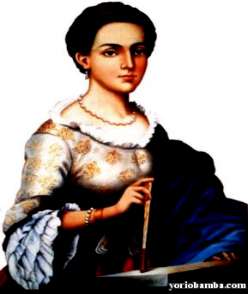 NOMBRE: MARIELA GUZMANCURSO: 3 “B” CONTABILIDADPROFESOR:Lic rosita          FernándezTRABAJO:REGLAS CON EL MUST2014-2015HOMEWORK1.- She must be a Teacher.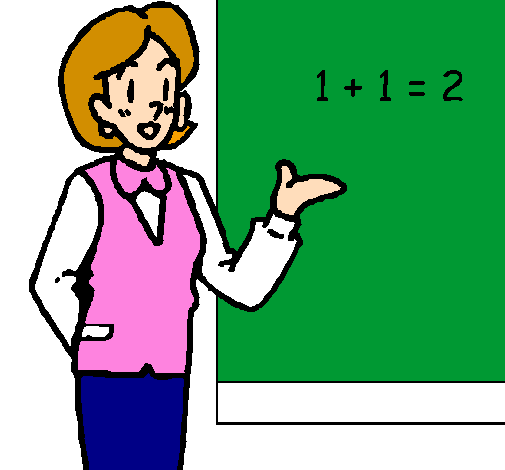 2.-He must be a doctor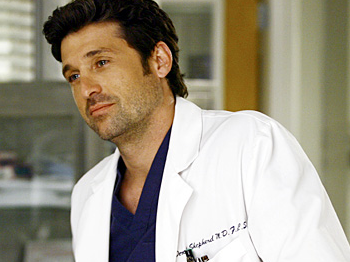 3.-  I must read this bock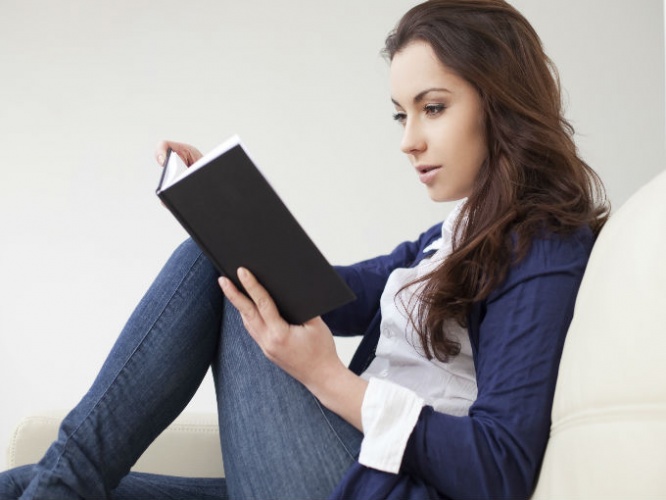 4.- ) I must go to SCHOOL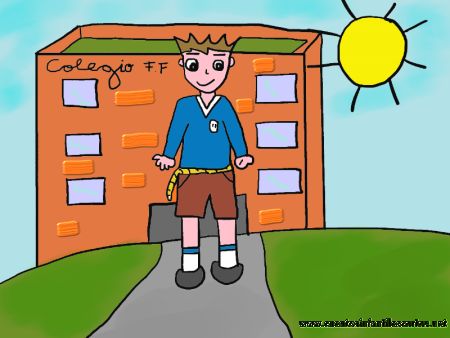 5.- I must get some rest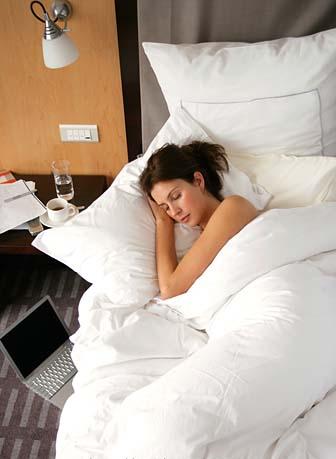 6.-  You must have a passport to  travel abroad.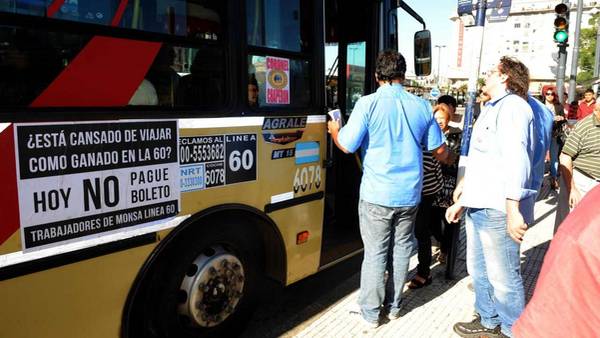 7.- You must tidy your room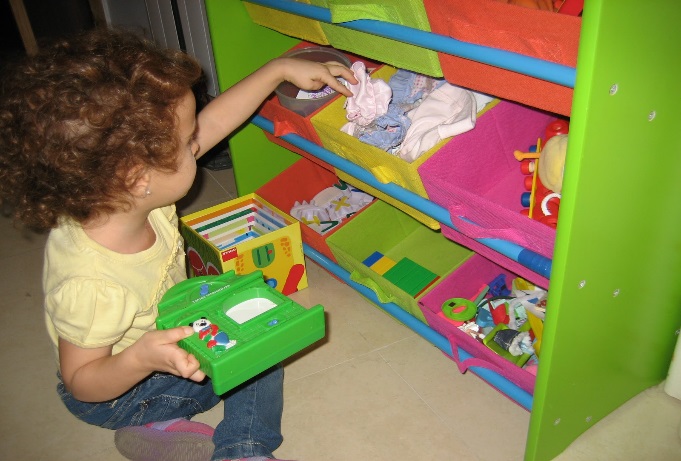 8.- You mustn´t be late.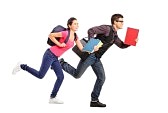 9.- she must savarse hands before eating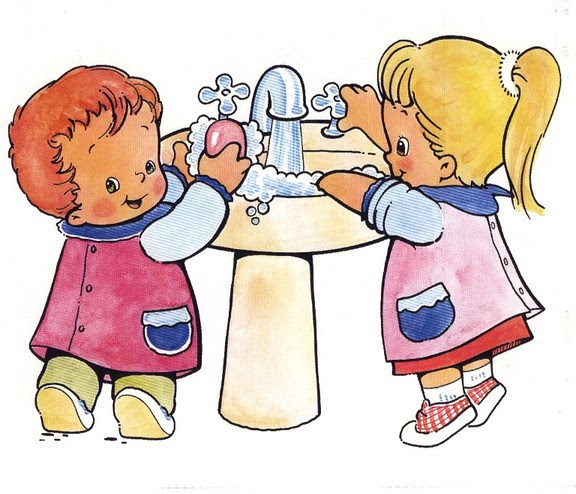 10.- he must leave in the afternoon with her friends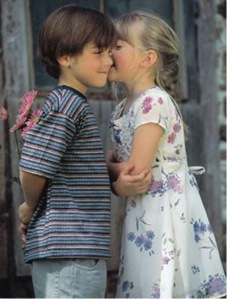 